ISTITUTO TECNICO INDUSTRIALE “A. MONACO”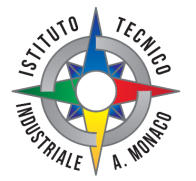 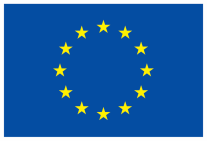 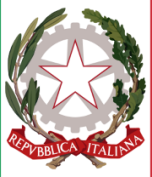 Via Giulia, 9 – 87100 COSENZA Tel.: 0984/411881 Fax: 0984/411145 - mail: cstf01000c@istruzione.itcstf01000c@pec.istruzione.it -  www.itimonaco.edu.it - C.F.:80005090784– C.M.: CSTF01000CINFORMATIVA TRATTAMENTO DATI PERSONALIAi sensi dell’art. 13 Regolamento Europeo 2016/679 e della normativa collegataServizio di assistenza psicologica previste nel corrente anno scolastico 2022/2023Il presente documento è un’ informativa relativa all’attivazione del servizio di assistenza psicologica da parte dell’ITI  “A. Monaco” di Cosenza per l’a.s. 2022/2023. L’attività svolta non è di natura medica o psicoterapeutica ma di ascolto e consulenza per cui il consenso prestato in relazione alla presente informativa riguarda solo l’eventuale partecipazione alle medesime attività e al trattamento dei dati personali e non si configura come consenso informato per un trattamento medico.Dati del Titolare del Responsabile del trattamento	 Il titolare del trattamento, nel seguito indicato sinteticamente come Titolare, è il Dirigente Scolastico, Prof.ssa Fiorangela D’Ippolito.Il Responsabile del trattamento è individuato nella persona della Dott.ssa Carmen Danila De Luca, Psicologa incaricata del servizio.Finalità e base giuridica del trattamento	 I dati forniti verranno trattati ai sensi dell’art.6 lett. a) ed e) del GDPR, previo specifico consenso del/degli esercente/i la responsabilità genitoriale, esclusivamente per le finalità inerenti lo Sportello di ascolto Psicologico. Modalità di trattamento	 Il trattamento dei dati personali avviene mediante strumenti manuali, informatici e telematici con logiche strettamente correlate alle finalità e, comunque, in modo da garantire la sicurezza e la riservatezza dei dati stessi in conformità alle norme vigenti. I dati personali saranno archiviati presso la Segreteria dell’Ufficio scuola.Periodo di conservazione dei Dati	 I Dati riferiti saranno trattati per il tempo strettamente necessario al perseguimento delle finalità di cui sopra, fatti salvi gli eventuali termini di conservazione previsti da norme di legge o regolamenti. I dati personali saranno archiviati presso la Segreteria dell’Ufficio scuola.Comunicazione e/o conferimento dei dati                                                                                                                  La comunicazione  e/o il conferimento dei dati è requisito necessario per l’accesso allo Sportello d’ascolto. La mancata comunicazione e/o conferimento dei dati, per tali finalità, comporterà l’impossibilità di accedere al servizio.   La Dirigente Scolastica Fiorangela D’Ippolito